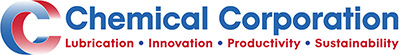                                 Environmental PolicyChemical Corporation (UK) Ltd accepts an obligation to comply with all relevant legislation and to minimise its impact upon the environment.Chemical Corporation (UK) Ltd has implemented an environmental management system that ensures that its environmental impacts are identified and minimised where possible.  The environmental impacts that Chemical Corporation (UK) Ltd are addressing include the following:To minimise waste productionTo wherever possible re-cycle materials such as paper, cardboard, plastic containers and steel drums.To minimise onsite energy useTo dispose of all waste materials through an approved registered waste carrierChemical Corporation (UK) Ltd carries out regular reviews of our systems to ensure the environmental management system remains effective.Chemical Corporation (UK) Ltd aim to continuously improve our environmental performance and demonstrate this by closely monitoring waste production and energy consumption.Chemical Corporation (UK) Ltd will regularly update and involve their employees in the environmental management process.This policy shall be reviewed on a regular basis to check its relevance and suitability and shall be made available to any interested parties.Steve StewartOperations Director…………………………………………………………………………….Last Review Date: 19th January 2013